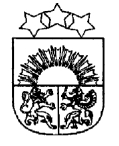 LATVIJAS  REPUBLIKA  KRĀSLAVAS  NOVADSKRĀSLAVAS  NOVADA  DOMEReģ. Nr. 90001267487Rīgas iela 51, Krāslava, Krāslavas nov., LV-5601. Tālrunis +371 65624383, fakss +371 65681772e-pasts: dome@kraslava.lvKrāslavāSĒDES  PROTOKOLS2013.gada 20.jūnijā                                              				     	 Nr.7Sēde sasaukta	 Krāslavas novada domē, 		 Rīgas ielā 51, Krāslavā, plkst.1400Sēdi atklāj plkst.1400Sēdi vada 	– Krāslavas novada vēlēšanu komisijas priekšsēdētājs Viktors AišpursProtokolē 	– lietvede Ārija LeonovičaPiedalās 	  Deputāti:  Aivars Krūmiņš (PPA "Saskaņas Centrs"), Aleksandrs Jevtušoks (ZZS), Antons Ļaksa (ZZS), Artis Konošonoks (ZZS), Ēriks Zaikovskis (ZZS), Ēvalds Cauņa (ZZS), Gunārs Upenieks (ZZS), Jānis Geiba (ZZS), Jānis Tukāns (ZZS), Jāzeps Dobkevičs (ZZS),  Raimonds Kalvišs (PPA "Saskaņas Centrs"), Viktorija Vengreviča (PPA "Saskaņas Centrs"), Viktors Moisejs (ZZS), Vitālijs Aišpurs (ZZS),  Vjačeslavs Aprups (LATGALES PARTIJA)Pašvaldības administrācijas darbinieki un interesenti: I.Hmeļnicka (izpilddirektora vietniece finanšu un budžeta jautājumos), J.Mančinskis (izpilddirektora vietnieks), I.Danovska (būvvaldes vadītāja, arhitekte), A.Skerškāns (vecākais juriskonsults), E.Ciganovičs (juriskonsults), I.Kavinska (sabiedrisko attiecību speciāliste), J.Križanovska (galvenā grāmatvede), E.Škutāne („Krāslavas Vēstis” redaktore), Darba kārtība:Par Krāslavas novada domes priekšsēdētāja ievēlēšanuPar Krāslavas novada domes priekšsēdētāja vietnieku ievēlēšanu1.§Par Krāslavas novada domes priekšsēdētāja ievēlēšanuKrāslavas novada vēlēšanu komisijas priekšsēdētājs V.Aišpurs  atklāj un vada domes sēdi un informē klātesošos par domes sēdes darba kārtību.Sēdes vadītājs  V.Aišpurs  aicina deputātus  izvirzīt kandidatūras  domes priekšsēdētāja amatam.Deputāti izvirza kandidatūras:deputāts Aleksandrs Jevtušoks  izvirza Gunāra Upenieka kandidatūru domes priekšsēdētāja amatam.Deputātiem iebildumu un citu priekšlikumu nav.Sēdes vadītājs V.Aišpurs izsludina  pārtraukumu vēlēšanu zīmju sagatavošanai.Sēdes turpinājumā  V.Aišpurs skaidro balsošanas kārtību: deputātiem pretī izvēlētajai kandidatūrai ir jāizdara atzīme „+”. Zīme, kurā pretī kandidāta vārdam un uzvārdam tam paredzētajās vietās būs atzīmēti gan „PAR”, gan „PRET” vai nebūs atzīmēta neviena no šīm atbildēm, tiks uzskatīta par nederīgu. Nederīga vēlēšanu zīme skaitās arī tā vēlēšanu zīme, kurā tam paredzētajās vietās domes deputāts ar „+” atzīmējis vairāk nekā vienā tam paredzētajā vietā „PAR”.Deputāti saņem sagatavotas zīmes un balso ar zīmēm atklāti.Balsu skaitīšanas komisija saņem vēlēšanu zīmes un pasludina balsojuma rezultātu.Pēc Krāslavas novada domes priekšsēdētāja vēlēšanu balsu skaitīšanas protokola Nr.1 (pielikumā),Vārdiski un atklāti  balsojot: par	-  V.Aišpurs,  V.Aprups, Ē.Cauņa, J.Dobkevičs, J.Geiba, A.Jevtušoks, R.Kalvišs, A.Konošonoks, A.Krūmiņš, A.Ļaksa, V.Moisejs, J.Tukāns, G.Upenieks, V.Vengreviča, Ē.Zaikovskis pret	-  navAr 15 balsīm  „par” ; „pret” – nav,  Krāslavas novada dome nolemj:Pamatojoties uz likuma „Par pašvaldībām”  19.pantu, 21.panta pirmās daļas 10.punktu, 40.pantu un balsošanas  rezultātiem, ievēlēt deputātu Gunāru Upenieku par Krāslavas novada domes priekšsēdētāju.Novada vēlēšanu komisijas priekšsēdētājs V.Aišpurs nodod domes sēdes vadību Krāslavas novada domes priekšsēdētājam G.Upeniekam.Krāslavas novada vēlēšanu komisijas priekšsēdētājs 						V.AišpursDomes lietvede 							Ā.Leonoviča2013.gada 20.jūnijāSēdi turpina vadīt Krāslavas novada domes priekšsēdētājs Gunārs Upenieks. Sēdi turpina protokolēt domes lietvede Ārija Leonoviča. 2.§Par Krāslavas novada domes priekšsēdētāja vietnieku ievēlēšanuDomes priekšsēdētājs G.Upenieks  piedāvā  ievēlēt divus domes priekšsēdētāja vietniekus. Balsu skaitīšanai tiek ierosināts izveidot balsu skaitīšanas komisiju sekojošā sastāvā:  Inese Hmeļņicka, Edgars Ciganovičs, Jaņa Križanovska.Deputātiem iebildumu nav.Vārdiski un atklāti  balsojot: par	-  V.Aišpurs,  V.Aprups, Ē.Cauņa, J.Dobkevičs, J.Geiba, A.Jevtušoks, R.Kalvišs, A.Konošonoks, A.Krūmiņš, A.Ļaksa, V.Moisejs, J.Tukāns, G.Upenieks, V.Vengreviča, Ē.Zaikovskis pret	-  navatturas -  navAr 15 balsīm  „par” ; „pret” – nav, „atturas” – nav,  Krāslavas novada dome nolemj:Apstiprināt balsu skaitīšanas komisiju sekojošā sastāvā:  izpilddirektora vietniece finanšu un budžeta jautājumos Inese Hmeļņicka;grāmatvedības nodaļas vadītāja, galvenā grāmatvede Jaņa Križanovska;juriskonsults Edgars Ciganovičs.Domes priekšsēdētājs G.Upenieks aicina deputātus izvirzīt kandidatūras domes priekšsēdētāja 1.vietnieka amatam un no savas puses izvirza Aleksandra Jevtušoka kandidatūru un  aicina deputātus izvirzīt kandidatūras domes priekšsēdētāja vietnieka amatam, un no savas puses izvirza Viktora Moiseja kandidatūru.Deputātiem citu priekšlikumu un iebildumu nav.Tiek izsludināts pārtraukums vēlēšanu biļetenu sagatavošanai.Sēdes turpinājumā balsu skaitīšanas komisijas priekšsēdētāja Inese Hmeļņicka paskaidro balsošanas kārtību un deputātiem izdala sagatavotās balsošanas zīmes. Deputāti saņem sagatavotas zīmes un balso ar zīmēm atklāti.Balsu skaitīšanas komisija saņem vēlēšanu zīmes un komisijas priekšsēdētāja I.Hmeļņicka pasludina balsojuma rezultātus.2.1.Par Krāslavas novada domes priekšsēdētāja 1.vietnieka ievēlēšanuVārdiski un atklāti  balsojot: par	-  V.Aišpurs,  V.Aprups, Ē.Cauņa, J.Dobkevičs, J.Geiba, A.Jevtušoks, R.Kalvišs, A.Konošonoks, A.Krūmiņš, A.Ļaksa, V.Moisejs, J.Tukāns, G.Upenieks, V.Vengreviča, Ē.Zaikovskis pret	-  navAr 15 balsīm  „par” ; „pret” – nav,  Krāslavas novada dome nolemj:Pamatojoties uz likuma „Par pašvaldībām” 20.panta otro daļu, 21.panta pirmās daļas 10.punktu, 40.pantu un balsošanas  rezultātiem, ievēlēt deputātu Aleksandru Jevtušoku par Krāslavas novada domes priekšsēdētāja 1.vietnieku. 2.2.Par Krāslavas novada domes priekšsēdētāja vietnieka ievēlēšanuVārdiski un atklāti  balsojot: par	-  V.Aišpurs,  V.Aprups, Ē.Cauņa, J.Dobkevičs, J.Geiba, A.Jevtušoks, R.Kalvišs, A.Konošonoks, A.Krūmiņš, A.Ļaksa, V.Moisejs, J.Tukāns, G.Upenieks, V.Vengreviča, Ē.Zaikovskis pret	-  navatturas -  navAr 15 balsīm  „par” ; „pret” – nav, „atturas” – nav,  Krāslavas novada dome nolemj:Pamatojoties uz likuma „Par pašvaldībām” 20.panta otro daļu, 21.panta pirmās daļas 10.punktu, 40.pantu un balsošanas  rezultātiem, ievēlēt deputātu Viktoru Moiseju par Krāslavas novada domes priekšsēdētāja vietnieku.(pielikumā – Krāslavas novada domes priekšsēdētāja vietnieku vēlēšanu balsu skaitīšanas protokols un vēlēšanu zīmes)Sēdi slēdz plkst.1510Domes priekšsēdētājs						G.UpenieksDomes lietvede						Ā.Leonoviča2013.gada 20.jūnijā